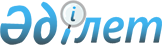 О внесении изменений в Правила реализации общего процесса "Использование баз данных документов, оформляемых уполномоченными органами государств – членов Евразийского экономического союза, при регулировании внешней и взаимной торговли, в том числе представляемых при совершении таможенных операций для целей подтверждения соблюдения запретов и ограничений"Решение Коллегии Евразийской экономической комиссии от 18 июня 2024 года № 68
      В соответствии с пунктом 30 Протокола об информационно-коммуникационных технологиях и информационном взаимодействии в рамках Евразийского экономического союза (приложение № 3 к Договору о Евразийском экономическом союзе от 29 мая 2014 года) и руководствуясь Решением Коллегии Евразийской экономической комиссии от 19 декабря 2016 г. № 169, Коллегия Евразийской экономической комиссии решила:
      1. Внести в Правила реализации общего процесса "Использование баз данных документов, оформляемых уполномоченными органами государств – членов Евразийского экономического союза, при регулировании внешней и взаимной торговли, в том числе представляемых при совершении таможенных операций для целей подтверждения соблюдения запретов и ограничений", утвержденные Решением Коллегии Евразийской экономической комиссии от 21 августа 2018 г. № 136, изменения согласно приложению.
      2. Настоящее Решение вступает в силу по истечении 30 календарных дней с даты его официального опубликования. ИЗМЕНЕНИЯ,
вносимые в Правила реализации общего процесса "Использование баз данных документов, оформляемых уполномоченными органами государств – членов Евразийского экономического союза, при регулировании внешней и взаимной торговли, в том числе представляемых при совершении таможенных операций для целей подтверждения соблюдения запретов и ограничений"
      1.  Абзац второй пункта 5 приложения № 21 к указанным Правилам изложить в следующей редакции: 
      "В рамках реализации общего процесса сведения о выданных свидетельствах о государственной регистрации продукции предоставляются таможенным органам в соответствии с форматами и структурами электронных документов и сведений, приведенными в Описании форматов и структур электронных документов и сведений, используемых для реализации средствами интегрированной информационной системы Евразийского экономического союза общего процесса "Формирование, ведение и использование единого реестра свидетельств о государственной регистрации продукции", утвержденном Решением Коллегии Евразийской экономической комиссии от 15 ноября 2022 г. № 177.".
      2. В приложении № 2 к указанным Правилам:
      абзац пятый пункта 2 исключить;
      в пункте 5 слова "и (или) Евразийскую экономическую комиссию" исключить.
					© 2012. РГП на ПХВ «Институт законодательства и правовой информации Республики Казахстан» Министерства юстиции Республики Казахстан
				
      Председатель КоллегииЕвразийской экономической комиссии

Б. Сагинтаев
ПРИЛОЖЕНИЕ
 к Решению Коллегии
Евразийской экономической комиссии
от 18 июня 2024 г. № 68